Achtung GIFTIG/GEFÄHRLICH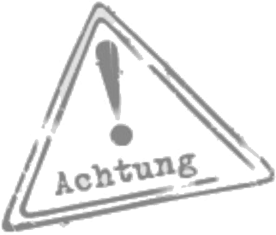 Alkohol (Ethanol= Lebergift = toxisch-tödlich)Avocado (Persin schädigt Herzmuskel)Knoblauch und Zwiebeln (Sulfide zerstören rote Blutkörper)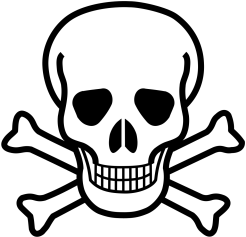 Rohe Kartoffeln (Solanin wirkt toxisch)Tomaten (Solanin wirkt toxisch)Auberginen (Solanin wirkt toxisch)Peperoni ungekocht (Solanin wirkt toxisch)Obstkerne (Cyanid wird im Magen zur Blausäure = Inneres Ersticken der Zellen)Rohe Hülsenfrüchte (Phasin = Verklumpung Blutkörper)Rohes Schweinefleisch (mögliche Träger des Aujeszky-Virus)Weintrauben (auch Rosinen) (Erhöhen Kalziumwert vom Blut und schädigt Nieren)Schockolade und Kakao (Theobromin kann zu Herz-/Kreislaufversagen führen)Gekochte Knochen (splittern eher) Nüsse (Macadamia-Nüsse) (Phosphor schlecht für Verdauungs-/Nervensystem)UngesundLaktose (wird vom Hund nicht gut verdaut-Durchfall)Salz (Belastet Herz und Nieren)Süsses (vorallem Süssstoff Xylit) (starke Insulinausschüttung)Koffein (Methylxantin wirkt sich negativ aufs Nervensystem aus)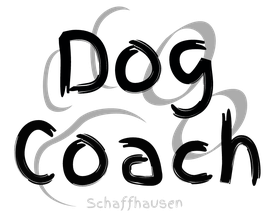 